Варикова Светлана Ивановна, учитель истории и обществоведения 
ГУО «Лучинская базовая школа» Рогачёвского района Билет 10.Практическое задание. Вклад белорусского народа в победу над нацистской Германией. Уроженцы Беларуси на фронтах Великой Отечественной и Второй мировой войн.Используя представленные материалы, ответьте на вопросы:1. Как называлась операция, в ходе которой была освобождена территория Беларуси от фашистских захватчиков?2. Приведите исторические факты, отражающие вклад белорусов в дело победы над нацистской Германией.3. Можно ли считать, что белорусскими партизанами и подпольщиками была оказана помощь в проведении Белорусской наступательной операции «Багратион»?4. В июне 2014г. на 71 километре трассы «Бобруйск – Мозырь» состоялось торжественное открытие памятного знака в честь операции Белорусской наступательной операции «Багратион». С чем связано открытие монумента именно на трассе «Бобруйск – Мозырь» спустя десятки лет?I. Картосхема «Белорусская наступательная операция «Багратион» (23 июня – 29 августа 1944г.)»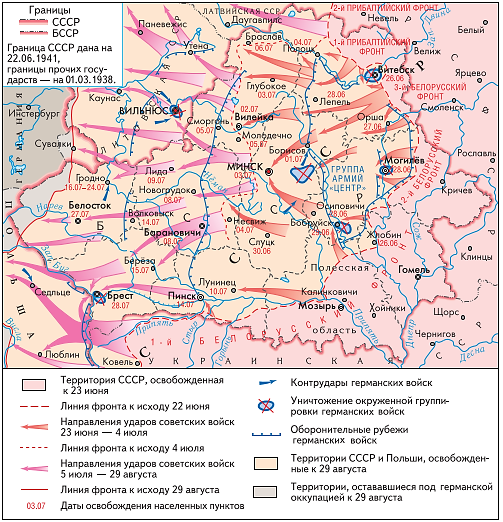 II. Материал из рубрики «Таланты белорусов и пересечения судеб»При обороне Ленинграда в августе 1941 г. уроженец Сенненщины наводчик танкового орудия Андрей Усов в одном бою снайперским огнем лично подбил 22 танка противника. Это единственный случай в истории. Тогда же в башню его танка попало более ста вражеских снарядов. А.М.Усов на протяжении Великой Отечественной войны трижды горел в танке и трижды был тяжело ранен. После войны ему было присвоено звание почетного гражданина Ленинграда. Он жил и работал в Толочине на родной Витебщине. В том бою командовал танковым экипажем Зиновий Колобанов. В послевоенное время он служил в Беларуси, а после увольнения из армии жил в Минске и работал на автомобильном заводе. Одна из самых престижных наград в современной компьютерной игре «World of Tanks» называется «медалью Колобанова». Ею награждается тот, кто последним из своей команды остается в живых и одерживает победу в бою против пяти и более танков противника.III. Письмо минских обкома и горкома КП(б)Б, облисполкома и горисполкома в СНК БССР и ЦК КП(б)Б с просьбой ходатайствовать о присвоении Минску звания Город-герой. Минск, 13 июня 1945 г.<…> Диверсионными группами в разное время только на станции Минск было выведено из строя до пятидесяти паровозов и подорвано 12 эшелонов противника с боеприпасами и живой силой.<…> … сами фашисты устанавливают многочисленные факты боевых патриотических дел подпольной КСМ организации Гали Сасиной. Под её руководством группа молодых патриотов провела ряд крупных диверсионных операций на военных объектах противника.<…> Крупнейшие диверсии, которые систематически проводились в оккупированной столице БССР, широкая устная и печатная политическая информация белорусского народа и населения города Минска и Минской области о победах Красной Армии на фронтах, действия партизанских отрядов и героические подвиги лучших сынов белорусского народа ‒ Мачульского, Вельского, Варвашени, Бондаря, Покровского, Филипских, Мармулева, Паромчика, Мазаник, Осиповой и других поднимали белорусский народ на борьбу против немецких захватчиков и вселяли веру у советских людей в скорую победу над коварным и сильным врагом.Ответы на задания и комментарии№ОтветыКомментарии1.Операция «Багратион»Задание проверяет умения:1) определять источник информации, где содержится искомая информация. В данном случае – это источник 2 (картосхема «Белорусская наступательная операция «Багратион» (23 июня – 29 августа 1944 г.»);2) находить и извлекать информацию, при условии, что в формулировке задания нет прямых совпадений с искомыми сведениями: операция «Багратион» упоминается в названии учебной карты.2.Примерами подвигов воинов-белорусов на фронтах Великой Отечественной войны являются следующие утверждения из материалов рубрики «Таланты белорусов и пересечения судеб»: «…уроженец Сенненщины наводчик танкового орудия Андрей Усов в одном бою снайперским огнем лично подбил 22 танка противника. Это единственный случай в истории… А.М. …в том бою командовал танковым экипажем Зиновий Колобанов». Из Письма минских обкома и горкома КП(б)Б, облисполкома и горисполкома в СНК БССР и ЦК КП(б)Б с просьбой ходатайствовать о присвоении Минску звания Город-герой:«…сами фашисты устанавливают многочисленные факты боевых патриотических дел подпольной КСМ организации Гали Сасиной. Под её руководством группа молодых патриотов провела ряд крупных диверсионных операций на военных объектах противника».«…действия партизанских отрядов и героические подвиги лучших сынов белорусского народа ‒ Мачульского, Вельского, Варвашени, Бондаря, Покровского, Филипских, Мармулева, Паромчика, Мазаник, Осиповой и других поднимали белорусский народ на борьбу против немецких захватчиков и вселяли веру у советских людей в скорую победу над коварным и сильным врагом».Задание проверяет умение интерпретировать информацию. Учащиеся должны установить связь между утверждениями, содержащимися в материалах рубрики «Таланты белорусов и пересечения судеб», Письма минских обкома и горкома КП(б)Б, облисполкома и горисполкома в СНК БССР и ЦК КП(б)Б с просьбой ходатайствовать о присвоении Минску звания Город-герой, и примерами вклада в победу в Великой Отечественной войне подпольщиков и партизан Беларуси.3.Белорусская наступательная операция «Багратион» проводилась в период с 23 июня – 29 августа 1944 г. Эта дата имеется на картосхеме.  Диверсионными группами в разное время только на станции Минск было выведено из строя до пятидесяти паровозов и подорвано 12 эшелонов противника с боеприпасами и живой силой. В оккупированной столице БССР систематически проводились крупнейшие диверсии. Минск был освобождён 3 июля 1944 г.Задание проверяет умение формулировать выводы на основе обобщения информации из разных источников.Учащиеся должны, используя материал документа, привести примеры подвига белорусских партизан и подпольщиков, деятельность которых способствовала успешному проведению Белорусской наступательной операции «Багратион», в том числе освобождению столицы БССР, дата освобождения которой имеется на картосхеме.4.24 июня 2014 г. исполнилось ровно 70 лет, как войска 1-го Белорусского фронта совершили прорыв во вражеский тыл в районе трассы «Бобруйск-Мозырь». Действия совершались во время проведения Белорусской наступательной операции «Багратион», в ходе которой была освобождена территория Беларуси. Несмотря на то, что события развивались 70 лет назад, белорусский народ помнит о событиях Великой Отечественной войны и о вкладе белорусского народа в Победу.Задание проверяет умение использовать информацию из предложенных источников для решения поставленной задачи: выявлять связь между прочитанным и современной реальностью.Учащиеся должны оценить значение событий Великой Отечественной войны для белорусского народа.